ENGLESKI JEZIK – ČETVRTI RAZRED - 16. SAT (12. 5. 2020.)UNIT 2: REVISION VIDEO: Pogledate video na link: https://youtu.be/gZYmuJBWVro 				         (Ovo prati udžbenika str. 62, i radnu str. 50.)	UDŽBENIK: str. 62. 1. Napiši gdje se nalazi.			 2. Napiši broj.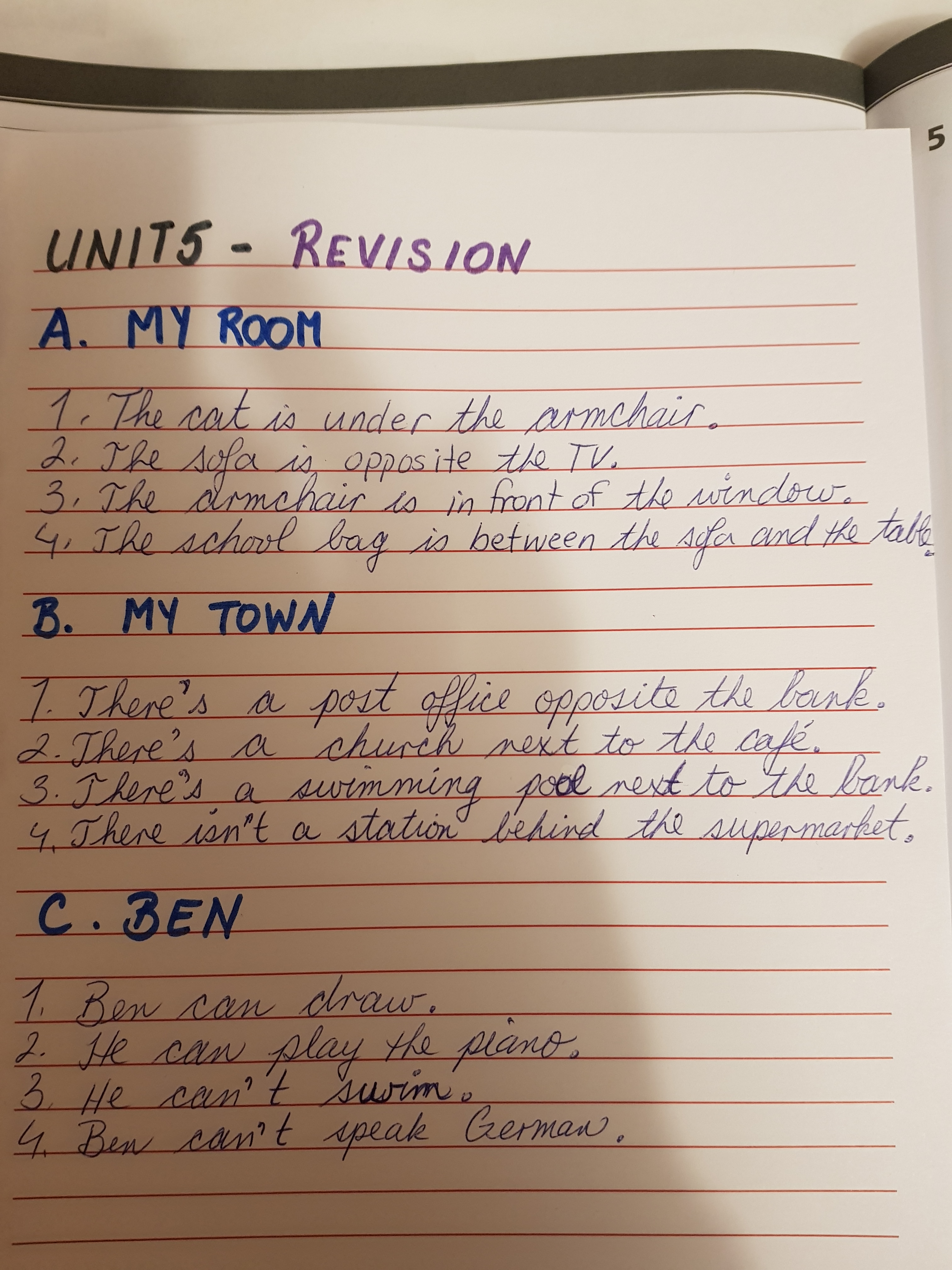 			 3. Slušaj i stavi kvačicu ili x.BILJEŽNICA:  Napiši 4 rečenice za svaki zadatak iz uđžbeniku. Npr.RADNA: str.50, 3. i 4.  Napiši mjesta u gradu.POŠALJITE  Radnu str. 50 i bilježnicu na email melinda.tupek@skole.hr, ili What'sApp. IGRE:   Igraj igru na ovaj link:   https://wordwall.net/resource/700217/super-minds-1-can-cant   			         	https://wordwall.net/resource/868840/engleski-jezik/there-isthere-house 		https://wordwall.net/resource/1716864  	https://wordwall.net/resource/872924/engleski-jezik/furniture